Глобальный Форум IPLA-2015«Наука–Политика–Бизнес–Общество. На пути к формированию ресурсоэффективного государства: минимизация полигонного захоронения и максимальная утилизация вторичного сырья»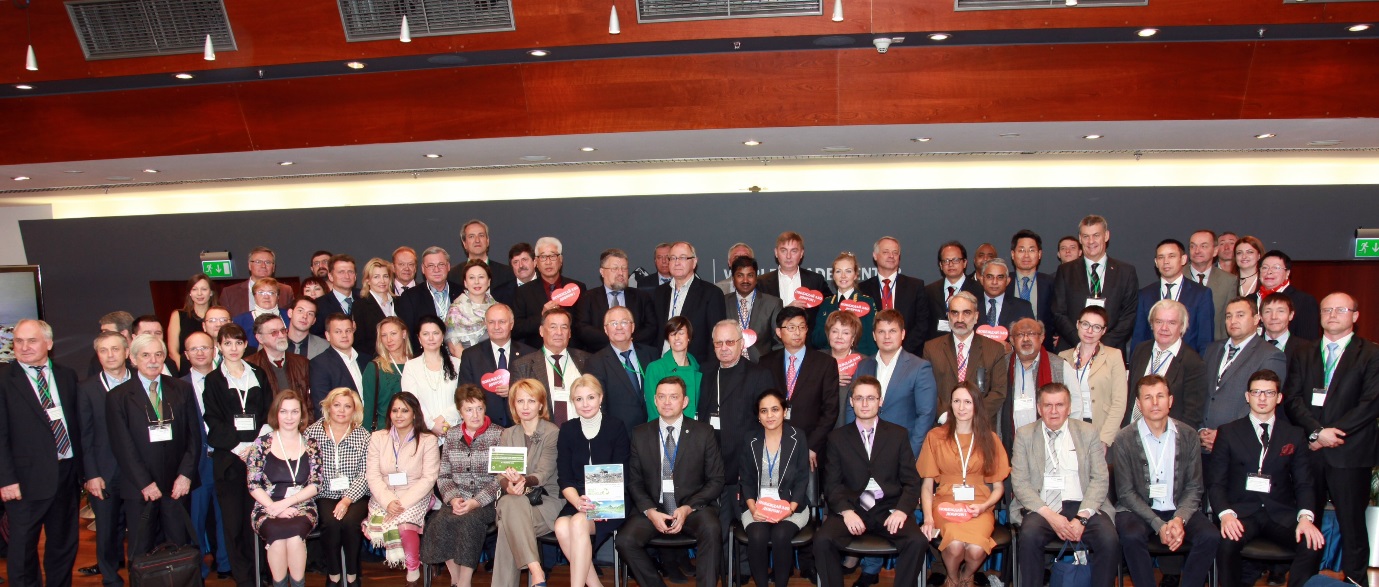 Центр Международной Тогрговли,Москва, Российская Федерация, 6-8 октября 2015 г.Отчет о проведенииГлобального Форума IPLA-2015«Наука–Политика–Бизнес–Общество. На пути к формированию ресурсоэффективного государства: минимизация полигонного захоронения и максимальная утилизация вторичного сырья»Центр Международной Торговли,Москва, Российская Федерация, 6-8 октября 2015 г.ВведениеВ "умном" городе или обществе, наука, политика и бизнес функционируют в тесной взаимосвязи для достижения собственных успехов. Как показывают примеры многих эко-таунов, где экономика и вопросы охраны окружающей среды объединяются для создания устойчивых бизнес возможностей, они постепенно построили прочную взаимозависимость науки-политики-бизнеса. В то же время, правительственные программы поддержки промышленных структур, ориентированных на исследования и разработки и экологически направленные усилия компаний, имеют важнейшее значение для содействия устойчивому городскому бизнесу в сегменте 3R/3П (Предотвращение появления, Повторное использование, Переработка отходов). Устойчивое управление отходами может привести к высокорентабельным бизнес-возможностям, если национальное, местное правительства или городские местные власти создадут благоприятные политические программы, институты, партнерства и инвестиционный режим для расширения рынка экологических товаров (оборудования, технологий, экологически чистых продуктов, зеленой энергии, и т.д.) и услуг. 3R/3П (Предотвращение появления, Повторное использование, Переработка отходов), как экономическая индустрия, предлагает конкурентные решения многих экологических проблем и преимущества обществу, при условии, что 3R/3П и ресурсоэффективность внедрены в макроэкономическую политику развития. Поскольку 3R/3П и ресурсоэффективность могут стать важным дополнением в достижении многих из предложенных Целей Устойчивого Развития, местным и национальным правительствам следует рассмотреть выработку политических программ и тактик на научной основе для достижения взаимовыгодных условий (экологические, общественные и экономические преимущества).Разработка и применение безопасных технологий управления отходами крайне важны для достижения ресурсоэффективности в городах и муниципалитетах. Существует необходимость усовершенствования, не только стандартных технологий традиционных практик управления отходами, таких как сбор, транспортировка и захоронение, но также и социально-, экологически- и финансово-стабильных и инновационных технологий, которые способствуют минимизации объемов отходов и  извлечению ресурсов и энергии из отходов, таких как 3R/3П и отходы-в-энергию (WtE). Рост многообразия групп и видов отходов по всему миру, также как и растущие объемы новых групп отходов, таких как, электронные отходы, пластмассы в химических веществах, опасные и токсичные элементы в общем потоке отходов и пластмассы в прибрежной морской среде, приводят к серьезным сложностям в управлении отходами, которые зачастую выходят за пределы возможностей местных органов власти и муниципалитетов - с точки зрения технологий и институционального мандата.Разработка и внедрение устойчивых и стабильных практик по управлению отходами важны для максимизации использования природных ресурсов с минимальным ущербом для окружающей среды и минимальным образованием отходов. Во многих развивающихся городах и муниципалитетах существуют ограничения возможностей для доступа к технологиям управления отходами, для оценки, трансфера и адаптации данных технологий. Существует также общее заблуждение, что такие новые технологии, как 3R/3П, являются слишком дорогостоящими и сложными в разработке и имплементации. Для продвижения стабильных и безопасных технологий управления отходами необходимо, в первую очередь, усовершенствовать доступ к расширенной и актуальной информации для изучения существующих технологий и практик. Во-вторых,  необходима оценка и выбор технологий управления отходами, которые подходят для конкретных местных условий в целях обеспечения целесообразности и устойчивости внедрения технологий. В-третьих, города и муниципалитеты должны укреплять политическую и институциональную основу для содействия передаче и адаптации технологий, например, путём, установления экологических нормативов и стандартов, создания рынков и инвестиционных возможностей, а также поддержки научных исследований и разработок. Все эти процессы нуждаются в обмене опытом и информацией, руководстве и содействии через международные партнерства, в том числе государственно-частные партнерства (ГЧП).Комитет ООН по региональному развитию (Глобальный координационный секретариат IPLA), Федеральная служба по надзору в сфере природопользования, Международный центр природоохранных технологий, Департамент природопользования и охраны окружающей среды города Москвы стали организаторами Глобального Форума IPLA-2015.  Форум прошёл при поддержке Аналитического центра при правительстве РФ, Министерства природных ресурсов, Ассоциации межрегионального социально-экономического взаимодействия «Центральный федеральный округ», Центра ЮНИДО в Российской Федерации, Российской Академии наук, Торгово-промышленной палаты Российской Федерации и  Общественной палаты Российской Федерации.  Форум проводился на одной из площадок Пятой научно-практической конференции по экологическим проблемам города Москвы, которая была организована Департаментом природопользования и охраны окружающей среды к 15-летию ведомства. Более 800 участников, в том числе 50 экспертов из 22 стран в течение четырёх дней, с 5-го по 8-е октября, работали на площадках Глобального Форума IPLA и Пятой научно-практической конференции по экологическим проблемам города Москвы. Представители 50 регионов Российской Федерации, члены Совета Федерации Федерального собрания, Министерств и ведомств федерального и регионального  уровней, международные эксперты в области экологии, руководители и сотрудники подразделений и представительств ООН, представители общественных природоохранных организаций, частного бизнеса, занятого в сфере обращения с отходами, деятели науки и образования, некоммерческие организации  приняли участие  в работе Глобального Форума. В течение трёх дней была организована работа 15 «круглых столов» и тематических секций. Участие в Форуме приняли эксперты, бизнесмены и представители органов власти различных уровней из Австрии, Бангладеш, Камбоджи, Камеруна, Колумбии, Чехии, Доминиканской Республики, Франции, Финляндии, Германии, Индии, Италии, Ирландии, Японии, Республики Кореи, Малайзии, Непала, Пакистана, ЮАР, Шри-Ланки, Швеции, Швейцарии, Таиланда, США, а также стран Таможенного Союза – Беларуси и Казахстана.Важность проведения Форума IPLA в России с участием международных экспертов в том, что Россия и страны Таможенного Союза принимают поправки в природоохранное законодательство, направленные на сокращение полигонного захоронения и вовлечение в оборот вторичного сырья. В 2014 году в России приняты поправки, которые открывают новые возможности и создают благоприятные условия для ликвидации накопленных экологических проблем, предотвращения дальнейшего загрязнения территории нашей страны, а также для разработки и внедрения новых технологий в области переработки отходов. Особенно актуальным является то, что Закон делает упор на вопросы ресурсоэффективности за счёт возврата в оборот вторичного сырья. Именно поэтому экспертные знания и опыт внедрения природоохранных технологий и практик других стран становятся особо актуальны на данном этапе формирования отходоперерабатывающей индустрии и развития природоохранной отрасли в целом в Российской Федерации и других странам ЕАЭС.Принятые в  2014 году в России законы природоохранной направленности наделяют регионы Российской Федерации полномочиями и ответственностью за обращение с отходами, поднимая эти задачи с муниципального уровня.  В 2015 году новыми полномочиями в области обращения с отходами наделено Министерство промышленности и торговли РФ, и впервые обращение с отходами и их утилизация закреплены как самостоятельная отрасль российской экономики, поэтому Россия и другие страны Таможенного Союза с интересом изучают международный опыт развития отходоперерабатывающей индустрии для дальнейшего внедрения на своих территориях. Эксперты солидарны во мнении: если отрасль не будет развиваться, в ближайшем будущем страны ждет рост заброшенных свалок и нелегальных захоронений необезвреженных отходов.Одной из причин неэффективного управления отраслью участники рынка и отраслевые эксперты считают межведомственную разобщенность: в настоящий момент полномочия в области обращения с отходами в России делят между собой несколько министерств и ведомств. Для инвесторов, готовых вкладывать средства в развитие индустриальной переработки, отсутствуют единые правила деятельности. Работа Глобального Форума IPLA – 2015,  под общей темой «Наука–Политика–Бизнес–Общество. На пути к формированию ресурсоэффективного государства: минимизация полигонного захоронения и максимальная утилизация вторичного сырья» была направлена на обсуждение и нахождение решений по следующим вопросам:Законодательство и макроэкономическая политика, стимулирующие экономические возможности в сегменте 3R/3П (Предотвращение появления, Повторное использование, Переработка отходов) Опыт реализации принципа «Расширенная ответственность производителя (РОП)» для развития и расширения функций по управлению отходамиРоль сообществ и объединение их усилий в движении к ресурсоэффективному государству, реализующему принцип «ноль отходов»;Кооперация регионов (межмуниципальное сотрудничество, межотраслевая кооперация, сотрудничество между странами) в деле становления отходоперерабатывающей индустрии с учетом наилучших технологий и наилучшего природоохранного опытаОсновные цели работы Глобального Форума IPLA-2015: Объединение усилий и возможностей государственных и муниципальных органов власти, бизнес-сообщества, научных кругов и общественности, заинтересованных в становлении современной системы управления отходами в Российской Федерации и других странах ЕАЭС;Достижение консенсуса по экологическим вопросам между федеральным и региональными правительствами, местными органами власти, бизнесом и обществом в целях создания благоприятных условий для реализации инновационных проектов в сфере управления отходами на основе государственно-частного партнерства и развития отходоперерабатывающей индустрии в России и других странах Таможенного Союза.Выработка решений и формулирование подходов для минимизации полигонного захоронения отходов на основе мирового опыта, формирования ресурсоэффективного государства, в том числе, посредством максимального извлечения из отходов и последующего использования вторичных ресурсовСоздание в России постоянно действующей экспертной площадки IPLA – RUSSIA по обмену информацией и опытом в природоохранной сфере, а также для поддержки бизнес-сообщества, занятого в сфере обращения с отходами.Церемония открытияВ приветственном слове Координатор программ по защите окружающей среды Комитета ООН по региональному развитию (UNCRD) Чоудхари Моханти отметил важность проведения Глобального Форума IPLA в России. Он поздравил Департамент природопользования и охраны окружающей среды Москвы с 15-летием со дня образования и поблагодарил за значительные усилия, которые были приложены со стороны всех организаторов в России для проведения такого значительного мероприятия. В кратком введении об IPLA - партнерствах Rio+20 и членах партнерства, господин Ч.Р.Ч. Моханти сделал упор на необходимость координации усилий государственных ведомств, научно-исследовательского сообщества и частного сектора экономики для достижения устойчивого управления отходами и общества «zero waste» (принцип нулевых отходов). В то же время, существует срочная необходимость заполнить существующие пробелы в финансовом, институциональном и технологическом аспектах на местном и муниципальном уровне, путем создания широкого спектра партнерств. Господин Моханти, ссылаясь на новые глобальные Цели Устойчивого Развития (SDGs) в рамках плана развития после 2015 года, принятые на Саммите ООН 25-27 сентября 2015 года, подчеркнул важность устойчивого управления и продолжительного запаса природных ресурсов для достижения любой возможной формы устойчивого развития.
Обращаясь к участникам Форума, исполнительный директор Ассоциации «Центральный Федеральный Округ», Николай Константинов подчеркнул, что в настоящее время Российская Федерация стоит на пороге больших перемен в области экологической политики. В России принят новый природоохранный закон, который призван улучшить экологическую ситуацию в стране за счёт организации единой системы управления отходами и развития межрегионального сотрудничества в природоохранной сфере. Объединение усилий руководителей регионов Центрального Федерального округа в области охраны окружающей среды, направленное на сокращение полигонного захоронения отходов,  становится одним из приоритетов региональной политики властей.Руководитель Департамента природопользования и охраны окружающей среды города Москвы Антон Кульбачевский пожелал успешной работы участникам Форума. При этом он подчеркнул важность сотрудничества власти, бизнес-структур и общественности. Только при таком условии возможно  изменение качества жизни людей. Господин Кульбачевский рассказал, что в настоящее время в городе Москве разработана экологическая стратегия развития мегаполиса на период до 2030 года и в её обсуждении приняли участие в рамках крауд-сорсингового проекта в интернет-режиме более 5000 человек. Жители Москвы дают свои предложения, направленные на улучшение экологической составляющей политики московского правительства, а власть учитывает это в своей деятельности, и такое взаимодействие вселяет уверенность в то, что население будет более комфортно чувствовать себя в мегаполисе, в котором на сегодняшний день проживает более 12 миллионов человек. Руководитель Департамента Министерства промышленности и торговли Российской Федерации Илья Чигирь выразил уверенность в том, что результаты Глобального Форума станут основой для активного обмена информацией о новых технологиях и наилучшем мировом опыте в области индустриальной переработки отходов. Важность этого вопроса для России нельзя не отметить, так как в настоящее время руководство страны поставило перед Министерством промышленности и торговли важнейшую задачу – развивать отрасль переработки отходов и создавать условия для выпуска современного перерабатывающего оборудования в целях продвижения востребованности вторичного сырья. Политика государства направлена на ресурсосбережение и энергоэффективность, а развитие отрасли, которая будет способствовать снижению объёма образующихся отходов (а их в России ежегодно образуется более 40 миллионов тонн, и это только коммунальные отходы), даст импульс к рациональному использованию природных ресурсов, что, в свою очередь, положительно скажется на качестве жизни населения. И в этой связи международное сообщество, которое может поделиться опытом комплексного подхода к охране природы и индустриальной переработке отходов, сможет оказать серьёзное содействие Российской Федерации, чтобы избежать проблем, с которыми местным властям и бизнесу пришлось столкнуться на пути к построению устойчивой экологической  модели в различных странах.О роли международных организаций в реализации экологической политики государства, природоохранных проектах и важности обмена опытом рассказал директор Центра международного промышленного сотрудничества ЮНИДО в Российской Федерации Сергей Коротков. Он поблагодарил руководство UNCRD за ту работу, которую Комитет по региональному развитию проводит с целью обмена наилучшим опытом в сфере природоохранных проектов в мире. Роль ООН в этой работе очень важна, и те результаты, которых достигают подразделения ООН, реализующие экологические проекты в различных странах, показывают, что только объединение экспертного сообщества, действующего в экологических проектах,  сможет оказать серьёзную поддержку правительствам в деле снижения техногенной нагрузки на природу. Господин Коротков подчеркнул, что Центр ЮНИДО в Российской Федерации нацелен на то, чтобы гармонизировать российское законодательство и внедрить лучшие мировые технологии и практики по переработке мусора у нас в стране. Положительный и успешный опыт наших зарубежных коллег может дать возможность  мусороперерабатывающей отрасли в Российской Федерации выйти на новый уровень и осуществлять переработку сырья в промышленных масштабах по всей стране. Господин Коротков также отметил что проекты, которые на данный момент осуществляются в России экспертами ЮНИДО при поддержке Министерства иностранных дел и Министерства природных ресурсов, уже демонстрируют значительные успехи, как в области законодательных инициатив, так и в практической части.Своё приветствие гостям и участникам Форума Начальник Управления Федеральной службы в сфере природопользования Наталья Соколова преподнесла в виде отрывка из спектакля «Мы из одной глины», постановщиком которого является известный театральный деятель Елена Радзинская. Это был очень оригинальный подарок – группа актёров сыграла отрывок из спектакля, в том числе и на английском языке и спела две песни, слова которых очень хорошо продемонстрировали, что все мы живём на одной Планете, и нет ничего важнее, чем объединение своих усилий для сохранения чистоты и природы Земли. Наталья Соколова рассказала участникам Форума о том, что на его площадке 7-го октября состоится Всероссийская встреча «Экологическая культура и просвещение: диалог регионов», организованная Федеральной Службой по надзору в сфере природопользования. Именно экологическое образование и просвещение несут в себе основу широкого вовлечения людей на Планете Земля в природоохранные проекты, когда люди всех возрастов смогут объединить свои усилия для сохранения первозданности и сокращения количества отходов в различных странах. Госпожа Соколова также отметила, что знания экспертов IPLA о мировой практике реализации программ по экологическому образованию и просвещению, которыми они готовы поделиться с участниками Форума, станут очень важным взносом вкладом в Итоговую Декларацию Глобального Форума IPLA в России.Законодательство и макроэкономическая политика, стимулирующие экономические возможности в сегменте 3R/3П (Предотвращение появления, Повторное использование, Переработка отходов)Работа Первого пленарного заседания началась с доклада Координатора программ по защите окружающей среды Комитета ООН по региональному развитию (UNCRD) Чоудхари Моханти, в котором он осветил Итоги Мальдивского  форума 3R и рассказал о возможностях сегмента 3R/3П (Предотвращение появления, Повторное использование, Переработка отходов), как экономической отрасли;Начальник Управления государственного экологического надзора Росприроднадзора Наталья Соколова в своем докладе рассказала о преимуществах для отходоперерабатывающей индустрии предстоящего перераспределения полномочий в части регулирования обращения с отходами между уровнями власти;О политике повторного использования ресурсов в Республике Корея в целях продвижения к ресурсоэффективной экономике доложил участникам Форума Профессор Jaehyuk Hyun, Президент Корейского Общества по управлению отходами, которое является активным партнером IPLA;В продолжение работы пленарного заседания выступил Министр экологии и природопользования Московской области Александр Коган, с докладом о разработке схемы территориального планирования в Московской области;Об актуальном состоянии нормативно-правовых актов по функционированию регионального оператора и схемам территориального планирования доложил Исполнительный директор Ассоциации организаций и специалистов в сфере развития жилищно-коммунального хозяйства «Развитие» Алексей Макрушин;Председатель Правления российской Ассоциации Рециклинга Отходов Родион Чередниченко в ходе своего выступления осветил потенциал промышленных отходов, как источника вторичного сырья и сделал акцент на принципах рециклинга, как основного фактора ресурсосбережения;Президент Центра Зеленой Экологии Чанг Нам Профессор Jindo Chung на примере городов Республики Кореи рассказал об «Экотаунах», как средстве продвижения городских бизнес-возможностей  в сфере 3RПосле перерыва, в продолжение работы Первого пленарного заседания, выступил заместитель директора ФГБУ "Всероссийского научно-исследовательского института охраны окружающей среды" Александр Соловьянов с докладом о разработке Национальной стратегии экологической безопасности;На примере скандинавских стран, о модели экономического сотрудничества и партнерства в области управления отходами доложил Профессор Hans Bjork из Университета города Борас, Швеция который занимает активную позицию в продвижении целей и деятельности партнерства IPLA.Об истории развития отрасли управления отходами в Швейцарии и роли властей кантонов и муниципальных властей в своем выступлении рассказал доктор технических наук Высшей технической школы г. Цюриха, Швейцария Виктор ХефелиВ завершении Первого пленарного заседания, перед началом панельной дискуссии, Dr. Prasad Modak президент Центра управления по вопросам охраны окружающей среды, Индия выступил с докладом о взаимодействии научных, политических и социальных институтов в целях продвижения  интеллектуальных бизнес-решений в сфере эффективного восстановления ресурсов и минимизации полигонного захоронения отходов.Какие уроки может преподнести органам власти опыт реализации принципа «Расширенная ответственность производителя (РОП)» для развития и расширения функций по управлению отходамиВедущий советник Аппарата Комитета Государственной Думы по природным ресурсам, природопользованию и экологии  Елена Семилетова выступила с докладом о законодательной и экономической составляющих реализация РОП на региональном уровне;Заместитель начальника отдела Департамента экономики и финансов Минприроды России Ольга Фильченкова, в продолжение, доложила о нормативно-правовом обеспечении реализации РОП в Российской Федерации;Виктор Колесник, Директор Института экономики,  энергетики и ЖКХ Национального исследовательского Университета «Высшая школа экономики», в своем выступлении осветил вопрос формирования ставок экологического сбора в рамках расширенной ответственности производителя (РОП);Исполнительный Директор Некоммерческой Ассоциации «Промышленность за экологию» (РУСПЭК) Любовь Меланевская рассказала о рисках и возможностях введения РОП в Российской Федерации, с точки зрения бизнеса;В свою очередь, Владимир Марьев, Директор Субрегионального секретариата IPLA - АНО «Международный центр наилучших природоохранных технологий» осветил роль и место перерабатывающих предприятий в становлении отходоперерабатывающей индустрии в Российской Федерации в рамках реализации принципа РОП.В рамках представления зарубежного опыта реализации РОП, выступил Miroslav Drobný, менеджер проектов ASEKOL, рассказав о коллективной системе ASEKOL в Чешской РеспубликеПараллельные сессия 1- Круглый стол «Реализация международных природоохранных соглашений как элемент системы химической и экологической безопасности Российской Федерации и других стран ЕАЭС»Темой обсуждения стали вопросы выполнения международных природоохранных соглашений и объединения усилий заинтересованных сторон в целях создания системы экологически безопасного регулирования и контроля опасных веществ в рамках природоохранных конвенций – Стокгольмской конвенции о стойких органических загрязнителях (СОЗ), Базельской конвенции о контроле за трансграничной перевозкой опасных отходов и их удалением, Роттердамской конвенции о  процедуре предварительного обоснованного согласия в отношении отдельных опасных химических веществ и пестицидов в международной торговле и Минаматской конвенции по ртути.В заседании приняли участие руководители и представители российских и зарубежных подразделений специализированных агентств ООН (ЮНИДО, ЮНЕП, ПРООН), российского национального комитета содействия Программе ООН по окружающей среде (ЮНЕПКОМ), международные и национальные эксперты в области обращения с опасными отходами, представители исполнительных органов власти, вовлеченных в реализацию международных природоохранных соглашений и обеспечение экологической безопасности, и другие заинтересованные лица.Участники круглого стола отметили, что основными проблемами на пути к эффективной реализации природоохранных соглашений являются: необходимость гармонизации технических требований в части обращения с СОЗ-содержащими материалами, уничтожения опасных химических веществ  и минимизации их образования;неразвитость системы утилизации опасных отходов, в том числе СОЗ-содержащих;отсутствие постоянного и систематизированного мониторинга опасных химических веществ в компонентах окружающей среды, промышленных выбросах и сбросах;низкая вовлеченность частного сектора в процесс инвентаризации и вывода опасных химикатов из оборота;отсутствие систем стимулирования предприятий по реализации экологических программ и внедрению наилучших доступных технологий.Участники круглого стола сформулировали ряд предложений в целях эффективной реализации государственной политики в области охраны окружающей среды, а также выполнения природоохранных соглашенийПараллельная сессия 2- Круглый стол «Экономика, инвестиции и ГЧП в области обращения с отходами»Докладчики Круглого стола, под председательством А.В. Баженова, Генерального директора и Председателя Правления ОАО "Федеральный центр проектного финансирования" (группа Внешэкономбанка) и А.Е. Дударевой, Председателя президиума Координационного Совета по развитию отрасли обращения с отходами Ассоциации межрегионального социально-экономического взаимодействия «Центральный Федеральный Округ», в ходе своих выступлений раскрыли следующие актуальные темы:Развитие государственно-частного партнёрства в сфере обращения с отходами;Основы ценообразования в области обращения с отходамиВозможности государственной поддержки проектов в сфере обращения с отходамиОпыт реализации концессий в сфере обращения с отходамиИнвестиционные проекты предприятий в сфере обращения с отходамиРегиональные аспекты инвестирования в области обращения с отходамиГосударственная поддержка проектов в сфере обращения с отходамиГосударственно-частное партнёрство  – от нормативной базы к практической реализацииСтимулирование инвестиций в ресурсоэффективностьАктуальные правовые и инвестиционные аспекты институционализации сферы обращения с отходами в Российской Федерации в европейском контекстеМежрегиональное сотрудничество как метод снижения издержек субъектов РФРазвитие промышленных парков и кластеровВозможности  ОАО «Газпромбанка» и ОАО «Сбербанка России по инвестированию в сфере обращения с отходамиРоль сообществ и расширение их прав и возможностей в продвижении к ресурсоэффективному государству в условиях реализации  принципа «zero waste»Chettiyappan Visvanathan, Профессор Азиатского Института Технологий (AIT), Таиланд, исполняющего роль Глобального секретариата партнерства IPLA высткпил с докладом о роли частного сектора экономики (домохозяйства и частные фирмы) в движении к обществу, реализующему принцип «zero waste»    Соучредитель Сети местного самоуправления города Бхубанешвар, Индия Dr. Piyush Ranjan Rout на примере городов и муниципалитетов Индии представил вниманию слушателей реализованные общественные инициативы за устойчивое управление отходами на местном уровнеВ свою очередь, Координатор Программ Центра Экологического образования г. Калькутта, Индия, Reema Banerjee рассказала о важности экологического образования и просвещения в процессе воспитания детей и подростков для успешного перехода к выполнению принципа «zero waste»   В продолжение раскрытия темы экологического образования и просвещения для общества в целях продвижения к принципу «zero waste» и устойчивому развитию городов выступил Профессор Jaehyuk Hyun, Президент Корейского общества по управлению отходами. Параллельная сессия 3- Вторая  Всероссийская встреча «Экологическая культура и просвещение: диалог регионов»В рамках проведения форума IPLA-2015 состоялась вторая Всероссийская встреча «Экологическая культура и образование: диалог регионов», на которой с участием представителей всех субъектов Российской Федерации были подведены итоги деятельности Комиссии по экологической культуре и просвещению Федерального экологического совета при Минприроды России за 2015 год и рассмотрена программа деятельности в сфере развития экологической культуры и просвещения на территории Российской Федерации на 2016 год;В ходе Всероссийской встречи по итогам прошедшего 5-7 июня 2015 г. Всероссийского экологического детского фестиваля «Экодетство» состоялось награждение представителей 85-ти субъектов Российской Федерации дипломами участников «Книги рекордов России», награждение 11-ти регионов-победителей по результатам Всероссийского конкурса «Региональное мероприятие первого Всероссийского экологического детского фестиваля «Экодетство», были объявлены имена победителей конкурса в сети «Интернет»Параллельная сессия 4 - Международная конференция «Инвентаризация и восстановление загрязненных территорий» На конференции обсуждались следующие вопросы:изменения в действующем законодательстве по обращению с опасными отходами;стимулирующие меры по повышению объемов утилизации  опасных отходов нефтяной промышленности;ликвидация накопленного экологического ущерба в области обращения с опасными отходами нефтяной промышленности;вопросы рекультивации земель, загрязненных в результате разливов нефти;обустройство и рекультивация полигонов размещения отходов; сокращение территорий, выводимых из хозяйственного оборота в результате загрязнений твердых коммунальных отходов, нефтесодержащими отходами;создание инфраструктуры для утилизации и переработки необходимых объемов промышленных объемов производства.Участники конференции отметили следующие задачи, решение по которым требует максимально скорого решения:борьба с нефтяным загрязнением окружающей среды  - загрязнением почв и водных объектов нефтесодержащими отходами (нефтью и нефтепродуктами), часть которых  содержит  высокотоксичные канцерогены, представляющие реальную угрозу здоровью человека;проблема идентификации и ликвидации источников загрязнений при добыче и переработке нефти в России;проблема ответственности за прошлый (накопленный) экологический ущерб, которая остается наиболее слабо проработанным звеном государственного и отраслевого природоохранного регулирования;закрытие мелких свалок и крупных неуправляемых полигонов с одновременным обустройством межрегиональных специализированных перерабатывающих комплексов;рекультивация нарушенных и загрязненных в результате хозяйственной деятельности земель;отсутствие единого информационное поля, позволяющего при рекультивации загрязненных нефтесодержащими отходами почв объединить преимущества рыночного и административного подхода, на основе полной и достоверной информации о современных отечественных и зарубежных технологиях для очистки нефтезагрязненных почв;необходимость проектирования и запуска производственно-технических комплексов по переработке (очистке) загрязненных земель в целях вторичного их использования.Участники конференции предоставили ряд рекомендаций в целях скорейшего решения обозначенных выше задач и создания экономически обоснованных и экологически эффективных институциональных и организационных предпосылок для снижения уровня загрязнения территории отдельных регионов Российской Федерации, включаю очистку и рекультивацию  земель, повышения действенности государственного и производственного контроля над выполнением природоохранного законодательства.Параллельная сессия 5 - Международная конференция «Энергетический потенциал отходов» Докладчики конференции в ходе своих выступлений осветили следующие направления:Нормативно-правовое обеспечение процесса термического обезвреживания и уничтожения отходов в Российской Федерации;Актуальные вопросы термического уничтожения отходов различных классов опасности в РФ; Формирование общественного мнения о мусоросжигательных заводах в России. Международный опыт и Российская действительность; Мировой опыт развития мусоросжигательных заводов;Перспективы применения термических методов уничтожения отходов для РФ;Перспективы и возможности производства RDF в России; Роль цементной промышленности в термическом уничтожении отходов;Возможности генерации энергии при сжигании твердого топлива. Специфика нормативного обеспечения «зеленого» тарифа в РФ;Генерация энергии за счет биогазового потенциала отходов;Обращение с золошлаковыми отходами.В ходе обсуждения участники конференции предложили ряд рекомендаций для решения существующих проблем по вышеуказанным направлениям. Параллельная сессия 6 - Международная конференция «Обращение с Твердыми Коммунальными Отходами в Российской Федерации. Проблемы и пути решения»Во вступительной части работы конференции состоялось Подписание Соглашения о сотрудничестве между Ассоциацией межрегионального социально-экономического взаимодействия «Центральный Федеральный Округ» и Некоммерческим партнерством предприятий отходоперерабатывающей индустрии «Межрегиональная промышленная корпорация «Экорециклинг», которые выступили соорганизаторами конференции.Докладчики в своих выступлениях раскрыли следующие ключевые направления работы конференции:Актуальные вопросы нормативно-правового обеспечения в системе обращения с ТКО в РФ;Лицензирование деятельности;Транспортная логистика;Деятельность региональных операторов; Формирование схем территориального планирования;Возможности инвестиций и гарантии для инвесторов;Современные технологии утилизации ТКО и их применимость в Российской Федерации.Параллельная сессия 7 - Расширенное заседание Координационного совета по развитию отрасли обращения с отходами Ассоциации межрегионального социально-экономического взаимодействия «Центральный федеральный округ»На площадке Форума IPLA прошло Расширенное заседание Координационного совета по развитию отрасли обращения с отходами Ассоциации межрегионального социально-экономического взаимодействия «Центральный федеральный округ», которая объединяет 18 регионов Центральной России, где проживает более 35 миллионов человек и где образуется фактически половина всех коммунальных отходов Российской Федерации, почти 20 миллионов тонн.Председатель Координационного совета Ассоциации «ЦФО», губернатор Орловской области Вадим Потомский выступил с предложением: вынести на рассмотрение Правительства Российской Федерации вопрос о создании единого регулятора отрасли. Федеральное агентство по регулированию рынка переработки отходов и вторичных ресурсов подтолкнет развитие отрасли и создаст условия для привлечения инвестицийБолее подробно о работе Совета в 2015 году и основных направлениях деятельности на 2016 год проинформировала в рамках своего доклада заместитель исполнительного директора Ассоциации межрегионального социально-экономического взаимодействия «Центральный Федеральный округ», Председатель Президиума Координационного Совета по развитию отрасли обращения с отходами Альбина Дударева.Церемония закрытияИсполнительный директор Ассоциации межрегионального социально-экономического взаимодействия «Центральный Федеральный Округ» Николай Константинов так прокомментировал итоги Форума IPLA-2015 и заседания Координационного совета: «Ассоциация объединяет высшие исполнительные органы государственной власти субъектов Федерации, и потому ее участие в Форуме особенно важно. Принятые в нашей стране в 2014 году законы природоохранной направленности наделяют субъекты Федерации полномочиями и ответственностью за обращение с отходами. Недавно новыми полномочиями в области обращения с отходами наделено Министерство промышленности и торговли Российской Федерации, и впервые обращение с отходами и их утилизация закреплены как самостоятельная отрасль российской экономики. Все эти законодательные изменения позволяют говорить: мы стоим на пороге судьбоносных для отрасли изменений, и от того, какие решения будут приняты сейчас, во многом зависит наше будущее».Владимир Марьев, директор Субрегионального секретариата IPLA - АНО «Международный центр наилучших природоохранных технологий» и руководитель Дирекции по организации Глобального Форума IPLA-2015 подводя итоги Глобального Форума IPLA-2015 в Москве, презентовал проект Декларации форума IPLA в Москве о межрегиональном сотрудничестве в области обращения с отходами и восстановления ресурсов на пути к экономическому развитию на основе «замкнутого цикла». Господин Марьев отметил, что, согласно протоколу проведения Форумов Международного партнерства IPLA, основополагающим итоговым документом Форума является Декларация, которая отвечает главной цели Форума IPLA – объединению усилий и возможностей государственных и муниципальных органов власти, бизнес-сообщества, научных кругов и общественности, заинтересованных в становлении современной системы управления отходами. Чоудхари Моханти, координатор программ по защите окружающей среды Комитета ООН по региональному развитию (UNCRD), от лица организаторов Форума, в первую очередь, поблагодарил соорганизаторов и участников Глобального Форума IPLA-2015 за успешное проведение Форума. Господин Моханти отметил, что Декларация форума IPLA в Москве, стала первой Декларацией партнерства IPLA, в которой отмечена необходимость кооперации регионов (межмуниципальное сотрудничество, межотраслевая кооперация, сотрудничество между странами) в деле становления отходоперерабатывающей индустрии с учетом наилучших технологий и наилучшего природоохранного опыта. Он также заявил, что, считает целесообразным проведение очередного Форума 3R (последний 3R Форум с успехом был проведен в Мальдивской республике) в Российской Федерации, с целью дальнейшего объединения регионов РФ, стран Таможенного союза и международного экспертного сообщества в решении актуальных вопросов в области обращения с отходами, что напрямую поддерживает и стимулирует создание в России постоянно действующей экспертной площадки IPLA – RUSSIA по обмену информацией и опытом в природоохранной сфере.Приложение №1: Декларация форума IPLA в Москве о межрегиональном сотрудничестве в области обращения с отходами и восстановления ресурсов на пути к экономическому развитию на основе «замкнутого цикла»Декларация форума IPLA в Москве о межрегиональном сотрудничестве в области обращения с отходами и восстановления ресурсов на пути к экономическому развитию на основе «замкнутого цикла»Глобальный Форум IPLA 2015 6—8 октября 2014, Москва, РоссияМы, представители городов и местных органов власти, коммерческих организаций и промышленных предприятий, а также заинтересованные стороны в области управления отходами, встретились в России, в городе Москве, с 6 по 8 октября 2015 года на Глобальном форуме IPLA 2015 для обсуждения важности проблемы взаимодействия науки, политики, бизнеса, общества на пути к максимальному восстановлению ресурсов и минимальному захоронению отходов, создавая ресурсоэффективное государство,Признавая многочисленные сопутствующие выгоды применения принципа 3R/3П (reduce, reuse, recycle — предотвращение появления, повторное использование, переработка) через экономию, ресурсосбережение, экономию водопотребления, энергоэффективность и оптимизацию финансовых затрат, а также снижение выбросов парниковых газов (ПГ), способствуя тем самым становлению возможностей развития новой экономики «замкнутого цикла» и созданию «зеленых» рабочих мест на местном и национальном уровне, Принимая во внимание  Декларацию, подписанную в г. Тэгу, о продвижении к цели «Ноль отходов» через Международное партнёрство местных органов власти (the Daegu Declaration for Moving Towards Zero Waste through IPLA (2011 года), которая призвала к организации сети практически ориентированных знаний с целью оказания помощи местным органам власти в разработке инновационных проектов, выборе наиболее подходящих технологий, получении доступа к экспертизе и содействии обмену отходами и развитию возможностей преобразования отходов в ресурсы, включая финансовые возможности. Принимая во внимание   Декларацию частного сектора о переходе к обществу ресурсосбережения и реализации принципа «Ноль отходов», Глобальный Форум IPLA в г. Борос, Швеция (2013 год) (the Borås IPLA Declaration Of the Private Sector on Moving Towards Resource Efficient and Zero Waste Societies (2013)), которая подкрепила значимость государственно-частного партнерства (ГЧП) в обеспечении ряда преимуществ как для местных органов власти, так и для частного сектора, включая внедрение более совершенных технологий и систем управления, создание финансовых и инвестиционных возможностей, повышенную экономическую эффективность, создание новых рынков и новых рабочих мест для местного населения, Принимая во внимание  Декларацию муниципалитетов и местных органов власти по расширению национального и международного государственно-частного партнерства в области обращения с отходами для построения устойчивых и удобных для жизни городов, Глобальный Форум IPLA в Сан-Паулу, Бразилия (2014 год) (the São Paulo IPLA Declaration of Municipalities and Local Authorities for Scaling up of National and International Public-Private Partnerships in Waste Sector for Achieving Sustainable and Resilient Cities (2014)), которая призвала к международному сотрудничеству (на уровне «город — город», «государство — государство») в создании внутренней технологической и управленческой экспертизы, чтобы сделать развивающиеся города и муниципалитеты самостоятельными в обращении с растущим количеством образования твердых коммунальных отходов, а также с новыми возникающими потоками отходов такими, как электронные отходы, медицинские отходы,  пластиковые отходы, строительные отходы и бытовые опасные отходы,Принимая к сведению итоги Шестого Регионального 3R Форума в Азиатско-Тихоокеанском регионе (Мальдивы, 2015) (the Sixth Regional 3R Forum in Asia and the Pacific (2015, Maldives) по потенциалу применения принципа 3R в экономике,Помня, что результат «Рио+20» — «Будущее, которого мы хотим», который признал устойчивые и удобные для жизни города в качестве одного из приоритетов устойчивого развития, — состоит в призыве к безопасному для окружающей среды управлению отходами посредством формирования новых инновационных партнерств между заинтересованными сторонами,Отмечая повестку развития после 2015 года и итоговый документ «Превращая наш мир: Повестка устойчивого развития до 2030 года», который был принят на Саммите Объединенных Наций, проходившем в штаб-квартире ООН в Нью-Йорке 25—27 сентября 2015 года, а также заявления, сделанные главами государств и правительств и представителями высокого уровня на 70-ой сессии Генеральной Ассамблеи ООН, по реализации новых глобальных целей устойчивого развития (ЦУР), Отмечая далее Цель 11 ЦУР о построении инклюзивных, безопасных, удобных для жизни и устойчивых городов и населенных пунктов и подцели, отдельно призывающие, помимо прочего, к уменьшению удельного негативного воздействия городов на окружающую среду, уделяя особое внимание качеству воздуха и управлению муниципальными и другими отходами (Цель 11.6), Отмечая далее Цель 12 ЦУР по устойчивому потреблению и производству и подцели, специально призывающие, помимо прочего, к достижению к 2030 году реального управления и рационального использования природных ресурсов (Цель 12.2) и существенного сокращения количества образования отходов путем предотвращения, сокращения, переработки и повторного использования (Цель 12.5),Отмечая далее Цель 14 ЦУР по сохранению и бережному использованию океанов, морей и морских ресурсов в интересах устойчивого развития и подцели, отдельно призывающие, помимо прочего, к предотвращению и значительному снижению всех видов загрязнения морей, в особенности вызванными деятельностью на суше, в том числе загрязнения морским мусором и загрязнения биогенными веществами (Цель 14.1),Отмечая далее Цель 17 ЦУР по укреплению механизмов осуществления и активизации глобального партнерства в интересах устойчивого развития и подцели, отдельно призывающие, помимо прочего, к усилению сотрудничества «Север — Юг», «Юг — Юг» и трехстороннего регионального и международного сотрудничества и доступу к достижениям науки, техники и инновациям и обмена знаниями на взаимовыгодных условиях, в том числе, за счет улучшения координации между существующими механизмами, в частности, на уровне Организации Объединенных Наций, а также за счет механизма упрощения глобального движения технологий (Цель 17.6) и поддержки и стимулирования эффективного сотрудничества между государственными институтами, частно-государственными структурами и гражданским обществом, опирающимся на опыт и стратегии ресурсообепечения (Цель 17.17).Признавая, что быстрые темпы урбанизации, неустойчивые модели потребления и производства, истощение ресурсов, использование ресурсов как капитала при длительных темпах  возобновления природных ресурсов, а также изменение климата, деградация окружающей среды и экосистемы, которые будут формировать наиболее существенные препятствия в построении устойчивых сообществ в эпоху развития после 2015 года, и, тем самым, признавая тот факт, что меры содействия устойчивому управлению отходами и экономическому развитию на основе ресурсосбережения, поддержанные соответствующей политикой, учреждениями, выбором и использованием технологий, развитием инфраструктур 3R и широким кругом партнерских связей, имеет решающее значение в реализации этих задач,Признавая далее важность межрегионального сотрудничества и создания условий для обмена вторичными материальными ресурсами на основе отходов и восстановления ресурсов и их потенциал в создании новых партнерских связей, а также создание  возможностей экономического развития на основе «замкнутого цикла» в эпоху развития после 2015 года и, в соответствии с этим, признавая важную роль, которую играют местные и муниципальные органы власти, бизнес, промышленность, научные и исследовательские сообщества, неправительственные организации и граждане в реализации замкнутого цикла использования ресурсов и построении ресурсоэффективного государства,  Принимая во внимание, что страны Евразийского Экономического Сообщества ( ЕАЭС ) также развиваются по пути совершенствования собственного природоохранного законодательства, развивая приоритет переработки отходов перед захоронением, разрабатывают и принимают важные поправки в природоохранное законодательство, которые направлены на применение наилучших доступных технологий и природоохранных практик, сокращение полигонного захоронения, становление отходоперерабатывающей индустрии, введение расширенной ответственности производителей за утилизацию произведённой продукции и развитие раздельного сбора мусора, формирование единой государственной информационной системы в области обращения с отходами,настоящим выражаем нашу добрую волю и добровольное намерениеработать сообща для содействия межрегиональному сотрудничеству и различным вариантам партнерств в направлении обмена вторичными материальными ресурсами на основе отходов, восстановления и повторного использования ресурсов в целях эффективности использования материалов и ресурсов;оказывать поддержку органам власти и учреждениям в направлении эффективного использования ресурсов, воды и энергии и поощрять использование всех форм вторичной переработки отходов и возобновляемой энергии, включая утилизацию отходов в энергию в целях предотвращения образования и минимизации объёмов отходов;работать сообща в направлении создания крепких связей «наука — политика — бизнес — общество» для продвижения принципа 3R и управления отходами на основе экономики «замкнутого цикла»;работать сообща в направлении строительства передовых объектов восстановления ресурсов и инфраструктуры 3R с целью постепенной поэтапной ликвидации полигонного захоронения через лучший выбор и лучшее применение технологий посредством партнерства «Юг—Юг» и «Север— Юг»;работать сообща в направлении повышения осознанности потребителей об экологически ответственном ( «зеленом» ) покупательском поведении или потреблении, что является критической движущей силой в продвижении устойчивой жизни в городах и создании соответствующих «зеленых» бизнес-возможностей в целях экономического развития на основе «замкнутого цикла»;работать сообща в направлении поддержки различных моделей партнерств и сотрудничеств, усиливающих торговлю, производство и инвестиции таким образом, что возможности для устойчивого управления ресурсами, снижения отходов и низко-углеродного развития будут интегрироваться в программы развития регионов;использовать IPLA и другие соответствующие платформы для продвижения кооперации между государствами в обмене ценным опытом и идеями, трансфера знаний и технологий, включая развитие совместных проектов и государственно-частных партнерств (ГЧП) для развития инфраструктуры 3R: эко-промышленные зоны, технопарки, экотауны, проекты утилизации отходов в энергию, системы экологически безопасного мусоросжигания и переработки отходов во вторичное сырьё и готовую продукцию, проекты компостирования в сельской местности;использовать IPLA и другие соответствующие платформы для продвижения сотрудничества между городами, городами-побратимами и муниципалитетами, как на национальном, так и на международном уровнях, в обмене опытом и идеями в области 3R и управлении отходами, ведущими к возможностям экономического развития на основе «замкнутого цикла», с минимальным полигонным захоронением и развитием отходоперерабатывающей индустрии, в том числе на основе кооперации;использовать IPLA и другие соответствующие платформы для изучения межотраслевого сотрудничества в разработке политики и продвижении устойчивых бизнес-моделей с участием государственного и бизнес сектора, научных и научно-исследовательских институтов, в том числе, для обмена информацией по устойчивым моделям финансирования проектов 3R;использовать IPLA и другие соответствующие платформы для продвижения межотраслевого сотрудничества, как на национальном, так и на международном уровнях, для создания местных и региональных рынков продуктов из вторичных материалов;  изучить каждую возможность в укреплении значимости  различных экспертиз, знаний, ноу-хау, наилучших доступных технологий и наилучших доступных практик, имеющихся в области 3R и управления отходами, путем получения доступа к разнообразным национальным и международным процессам, источникам, платформам знаний и механизмам посредничества, таким как 10-летние Программы устойчивого потребления и производства (10YFP), организованные  Clearing House (SCP Clearing House of the 10-Year Framework of Programmes on Sustainable Consumption and Production (10YFP)), Инициатива Зеленой Индустрии по устойчивому промышленному развитию, организованная Организацией Объединённых Наций по промышленному развитию (ЮНИДО) (UNIDO Green Industry Initiative for Sustainable Industrial Development), Механизм упрощения обмена технологиями под управлением Организации Объединенных Наций (Technology Facilitation Mechanism coordinated by  the United Nations), Платформа устойчивого развития знаний Департамента по экономическим и социальным вопросам ООН (UN DESA Sustainable Development Knowledge Platform), Региональный форум по вопросам 3R в Азиатско-Тихоокеанском регионе (Regional 3R Forum in Asia and the Pacific) и других органов ООН.разработать совместный механизм по объединению усилий муниципальных властей, научного и бизнес-сообщества для сохранения водных ресурсов, открытых и подземных источников, в особенности для  сохранения Мирового океана и предотвращения его загрязнения, которое ведёт к заражению животного мира, рыбных ресурсов и морской растительности.  Приоритетной составляющей системы является поиск и разработка технологий по утилизации отходов, уже накопленных в океане;работать над объединением усилий местных властей и общественности для предотвращения нелегального трансграничного перемещения отходов, что ведёт к загрязнению почвы, воды, воздуха и негативно влияет на здоровье людей. Москва, Российская Федерация, 15 октября 2015